Госпиталь №1Адрес: 454091, г. Челябинск, ул. Коммуны, д. 66.В структуру Госпиталя №1 входят: - терапевтическое отделение
- неврологическое отделение Общая информация, нормативно-правовая база, основные цели и задачи Госпиталя № 1;Терапевтическое отделение;Неврологическое отделение;Дополнительная информация.Госпиталь № 1 ФКУЗ «МСЧ МВД России по Челябинской области»Госпиталь № 1 занимает 4 и 5 этажи здания медико-санитарной части МВД. На 4 этаже развернуто Терапевтическое отделение на 30 коек. Неврологическое отделение, развернутое на 23 койки, располагается на 5 этаже. Терапевтическое и Неврологическое отделения Госпиталя №1 оснащены в соответствии с утвержденными Порядками оказания медицинской помощи взрослому населению по профилям «Терапия» «Неврология».С целью повышения качества оказания медицинской помощи в Госпитале № 1 в 2017 году открыта палата интенсивной терапии. Под палату интенсивной терапии выделен отдельный блок, в составе которого 3 помещения. На базе палаты интенсивной терапии функционирует кабинет мембранного плазмафереза.В ходе лечения и обследования пациентов, находящихся на стационарном лечении в отделениях Госпиталя № 1 в полном объеме используются возможности Поликлиники ФКУЗ «МСЧ МВД России по Челябинской области» (консультации узких специалистов и врачей – терапевтов), физиотерапевтического отделения, диагностического отделения, клинико – диагностической лаборатории, стоматологического отделения, которые располагаются в этом же здании на 1, 2 и 3 этажах.В соответствии с Постановлением Правительства РФ от 30.12.11 г. № 1232 «О порядке оказания сотрудникам органов внутренних дел Российской Федерации, отдельным категориям граждан Российской Федерации, уволенных со службы в органах внутренних дел, и членам их семей медицинской помощи и их санаторно – курортного обеспечения» заключены договоры с лечебно – профилактическими учреждениями города и области. В случае необходимости на основании заключенных договоров больные могут быть направлены с целью обследования и лечения в областные диагностические центры, городские профильные диагностические центры, противотуберкулёзный диспансер, областной  онкологический диспансер.Правовое регулирование деятельности Госпиталя № 1 в охране здоровья и оказания медицинской помощи прикрепленным контингентам:Конституция Российской Федерации (1993 г.).Федеральный закон Российской Федерации от 21.11.2011 г. № 323 – ФЗ «Об охране здоровья граждан в Российской Федерации».Постановление Правительства Российской Федерации от 19 декабря 2015 г. № 1382 «Программа государственных гарантий оказания гражданам Российской Федерации бесплатной медицинской помощи на 2016г. и плановый период 2017 – 2018 г.г.».Федеральный закон Российской Федерации от 29.11.2010 г. № 326 – ФЗ «Об обязательном медицинском страховании в Российской Федерации».Концепция развития системы здравоохранения в Российской Федерации до 2020г. (Распоряжение Правительства РФ от 17.11.2008 г. № 1662-р).Федеральный закон Российской Федерации от 30 марта 1999 года N 52-ФЗ. «О санитарно-эпидемиологическом благополучии населения».Федеральный закон Российской Федерации от 17.07.1999 г.  № 198-ФЗ «О государственной социальной помощи» (в редакции Федерального закона Российской Федерации от 22.08.2004 N 122-ФЗ).Федеральный закон  Российской Федерации от 29.12.2006 № 255-ФЗ «Об обеспечении пособиями по временной нетрудоспособности, по беременности и родам граждан, подлежащих социальному страхованию».Территориальная программа государственных гарантий бесплатного оказания медицинской помощи в Челябинской области на 2016 г. (Постановление Правительства Челябинской области от 16.12.2015 г. № 625 – П).Приказ Министерства здравоохранения Российской Федерации от 29.12.2014г. № 930н «Об утверждении Порядка организации оказания высокотехнологичной медицинской помощи с применением специализированной информационной системы».Постановление Правительства Российской Федерации от 13 февраля 2015 г. № 123 «Об утверждении правил внеочередного оказания медицинской помощи отдельным категориям граждан в рамках программы государственных гарантий бесплатного оказания медицинской помощи в медицинских организациях, подведомственных федеральным органам исполнительной власти».Приказ Министерства здравоохранения Челябинской области от 24.07.2012 г. № 1054 «Об организации медико – санитарной помощи взрослому населению Челябинской области».Приказ МЗ и СР РФ от 05.05.2012 г. № 502н «Об утверждении порядка создания и деятельности врачебной комиссии медицинской организации».Приказ Министерства здравоохранения Российской Федерации от 2 декабря 2013 г. № 886 «О внесении изменений в Порядок создания и деятельности врачебной комиссии медицинской организации, утвержденной приказом Министерства здравоохранения и социального развития Российской Федерации от 05.05.2012 г. № 502н, и в Порядок назначения и выписывания лекарственных препаратов, утвержденный приказом Министерства здравоохранения Российской Федерации от 20 декабря 2012 г. № 1175. Приказ Министерства здравоохранения Челябинской области от 10.07.2012 г. № 970/1 «О создании и деятельности врачебных комиссий медицинских организаций Челябинской области». Приказ МЗ и СР РФ от 29.06.2011 г. № 624 «Об утверждении порядка выдачи листков нетрудоспособности».Приказ МЗ и СР РФ от 24.01.2012 г. №  31н «О внесении изменений в порядок выдачи листков нетрудоспособности, утвержденный приказом МЗ и СР РФ от 29.06.2011г. № 624 «Об утверждении порядка выдачи листков нетрудоспособности».Приказ Министерства здравоохранения и социального развития Российской Федерации от 02.05.2012 г. «Об утверждении Порядка выдачи медицинскими организациями справок и медицинских заключений».Приказ Министерства внутренних дел Российской Федерации от 14.07.2010 г. № 523 «Об утверждении инструкций о порядке проведения военно – врачебной экспертизы и медицинского освидетельствования в органах внутренних дел Российской Федерации и внутренних войсках министерства внутренних дел Российской федерации».Постановление Правительства РФ  от  20.02.2006 г. № 95 «О порядке и условиях признания лица инвалидом» (в редакции Постановления Правительства РФ от 07.04.2008 г. № 247).Приказ Министерства труда и социальной защиты РФ от 17 декабря 2015 г. № 1024 «О классификациях и критериях, используемых при осуществлении медико – социальной экспертизы граждан федеральными государственными учреждениями медико – социальной экспертизы».Постановление Правительства Российской Федерации от 31.01.2013 г. № 70 «О порядке определения стойкой утраты трудоспособности сотрудника органов внутренних дел Российской Федерации».Приказ МЗ РФ от 20.12.2012 г. № 1175  «Об утверждении порядка назначения и выписывания лекарственных препаратов, а также форм рецептурных бланков на лекарственные препараты, порядка оформления указанных бланков, их учета и хранения".Приказ Министерства здравоохранения РФ от 30 июня 2015 г.   № 386н «О внесении изменений в приложения к приказу Министерства здравоохранения от 20.12.2012 г. № 1175  «Об утверждении порядка назначения и выписывания лекарственных препаратов, а также форм рецептурных бланков на лекарственные препараты, порядка оформления указанных бланков, их учета и хранения".Распоряжение Министерства Здравоохранения Челябинской области от 30.01.2015 г. № 596 «Об изменении перечня лекарственных препаратов для медицинского применения, отпускаемых по программе ОНЛП». Федерального закона от 08 января 1998 г. № 3-ФЗ «О наркотических средствах и психотропных веществах». Постановления Правительства Российской Федерации от 30 июня 1998 г. № 681 «Об утверждении Перечня наркотических средств, психотропных веществ и их прекурсоров, подлежащих контролю в Российской Федерации». Постановления Правительства Российской Федерации от 06 августа 1998 г. № 892 «Об утверждении Правил допуска лиц к работе с наркотическими средствами и психотропными веществами, а также к деятельности, связанной с оборотом прекурсоров наркотических средств и психотропных веществ». Постановления Правительства Российской Федерации от 04 ноября 2006 г. № 644 «О порядке предоставления сведений о деятельности, связанной с оборотом наркотических средств и психотропных веществ, и регистрации операций, связанных с оборотом наркотических средств и психотропных веществ». Постановления Правительства Российской Федерации от 12 июня 2008 г. № 449 «О порядке перевозки наркотических средств, психотропных веществ и их прекурсоров на территории Российской Федерации, а также оформления необходимых для этого документов». Постановления Правительства Российской Федерации от 31 декабря 2009 г. № 1148 «О порядке хранения наркотических средств, психотропных веществ и их прекурсоров». Приказа Министерства здравоохранения Российской Федерации от 12 ноября 1997 г.        № 330 «О мерах по улучшению учета, хранения, выписывания и использования наркотических средств и психотропных веществ». Приказа Министерства здравоохранения Российской Федерации от 28 марта 2003 г. № 127 «Об утверждении инструкции по уничтожению наркотических средств и психотропных веществ, входящих в списки II и III Перечня наркотических средств, психотропных веществ и их прекурсоров, подлежащих контролю в Российской Федерации, дальнейшее использование которых в медицинской практике признано нецелесообразным». Приказа Министерства здравоохранения и социального развития Российской Федерации от 16 мая 2011 г. № 397н «Об утверждении специальных требований к условиям хранения наркотических средств и психотропных веществ, зарегистрированных в установленном порядке в Российской Федерации в качестве лекарственных средств, предназначенных для медицинского применения, в аптечных, лечебно-профилактических учреждениях, научно-исследовательских, учебных организациях и организациях оптовой торговли лекарственными средствами»;Приказ  УЗАГ  от  18.03.2002 г.  № 36 «О  дальнейшем  совершенствовании  клинико-экспертной  работы  в  системе  Управления  здравоохранения  г. Челябинска».Приказ Минздравсоцразвития РФ от 01.12.2010 г. № 230 «Об утверждении порядка организации и проведения контроля объемов, сроков и качества медицинской помощи».Приказ Минздравсоцразвития РФ от 24.10.1996 г. № 363\77 «О совершенствовании контроля качества медицинской помощи населению Российской Федерации».Приказ Министерства здравоохранения Челябинской области от 01.10.2012 г. № 1331 «Об утверждении показаний к госпитализации в учреждения здравоохранения Челябинской области».Приказ Министерства здравоохранения Российской Федерации от 15.11.2012 г. № 923н «Об утверждении Порядка оказания медицинской помощи взрослому населению по профилю «Терапия»».Приказ Министерства здравоохранения Российской Федерации от 15.11.2012 г. № 926н «Об утверждении порядка оказания медицинской помощи взрослому населению при заболеваниях нервной системы».Стандарты медицинской помощи. Специализированная медицинская помощь. Амбулаторно – поликлиническая помощь.Приказ МВД РФ от 08.11. 2006 г. № 895 «Об утверждении положения об организации медицинского обслуживания и санаторно – курортного лечения в медицинских учреждениях системы МВД России».Постановление Правительства Российской Федерации от 30 декабря 2011 г. № 1232 «О порядке оказания сотрудникам органов внутренних дел Российской Федерации, отдельным категориям граждан Российской Федерации, уволенных со службы в органах внутренних дел, и членам их семей медицинской помощи и их санаторно – курортного обеспечения».Распоряжение Министерства внутренних дел Российской Федерации от 25 ноября 2013 г. № 1/11061 «Об утверждении плана мероприятий («дорожной карты») развития медицинской службы системы министерства внутренних дел Российской Федерации на 2014 г. – 2016 г. и на период до 2018 г.».Распоряжение Министерства внутренних дел Российской Федерации от 6 июня 2014 г. № 1/5268 «О внесении изменений в распоряжение МВД России от 25 ноября 2013 г. № 1/11061».Основные цели и задачи Госпиталя № 1- оказание специализированной  стационарной медицинской помощи пациентам терапевтического и неврологического профилей, с применением современных медицинских технологий, с привлечением для этих целей при необходимости специалистов иных лечебно-профилактических учреждений, медицинских  институтов в установленном порядке;- проведение комплексных профилактических и оздоровительных мероприятий лицам из групп риска заболеваемости, в т.ч. профессиональной, а также длительно и часто болеющим;- проведение профилактических осмотров лиц руководящего состава Органов внутренних дел Челябинской области;- проведение обследования лиц, направленных для обследования перед ВВК;- проведение сложных и комплексных диагностических исследований и лечебных процедур, связанных с необходимостью специальной подготовки больных и краткосрочного медицинского наблюдения после проведения указанных лечебных и диагностических манипуляций;- подбор адекватной терапии больным с впервые установленным диагнозом или хроническим больным при изменении степени тяжести заболевания;- выявление у пациентов показаний и подготовка к проведению специализированных лечебно-диагностических процедур с последующим переводом для их выполнения и дальнейшего лечения в специализированное отделение для лечения пациентов с терапевтическими и неврологическими заболеваниями, а также в  отделения хирургического профиля;- осуществление госпитального этапа реабилитации пациентов с  заболеваниями терапевтического и неврологического профилей после курса основного, в том числе хирургического и иного интервенционного, лечения в условиях специализированного отделения;- осуществление реабилитационного и оздоровительного комплексного лечения лиц, вернувшихся из командировок в зоны «ЧС».- проведение экспертизы временной нетрудоспособности лиц, находящихся в отделениях Госпиталя № 1;- организация и осуществление экспертной оценки тактики и качества ведения пациентов;- соблюдение санитарно-эпидемического режима, правил асептики и антисептики;- организация лечебного питания в отделениях Госпиталя№ 1;- организация и проведение пропаганды здорового образа жизни и санитарно-гигиенического обучения;- своевременное представление отчётности структурным подразделениям Учреждения;- освоение новых эффективных методов диагностики и лечения.ТЕРАПЕВТИЧЕСКОЕ ОТДЕЛЕНИЕ:Ординаторская Терапевтического отделения: 268-80-93Врачи – терапевты:Недоспасова Людмила Ивановна, врач высшей квалификационной категории.Желнина Татьяна ЕвгеньевнаГлавная медицинская сестра Госпиталя № 1Курьянович Лилия Мухамаджановна: 268-88-33Медицинский пост Терапевтического отделения: 268-86-44Часы работы врачей – терапевтов Терапевтического отделения: с 08.00 до 16.18.В отделении оказывается высококвалифицированная медицинская помощь больным с заболеваниями сердечно - сосудистой системы, болезнями органов дыхания, болезнями желудочно-кишечного тракта, болезнями опорно-двигательной системы, болезнями эндокринной системы. Отделение развернуто на 30 коек терапевтического профиля включает в себя 6 палат трехместных, 5 палат двухместные, 2 одноместные палаты (повышенной комфортности), оборудована отдельная палата для ветеранов Великой отечественной. Отделение оборудовано круглосуточным врачебно-сестринским постом.Неврологическое отделение:Ординаторская Неврологического отделения: 8(351) 268-88-27Врачи – неврологи:Поклад Татьяна ГригорьевнаМедицинский пост Неврологического отделения: 8(351) 268-88-30Дежурный врач: 8(351) 268-80-93Часы работы врачей – неврологов Неврологического отделения: с 08.00 до 16.18Часы работы дежурного врача: будние дни: с 16.30 до 08.00суббота, воскресенье, праздничные дни: с 09.00 до 17.00 и с 17.00 до 09.00.В отделении оказывается плановая медицинская помощь при лечении заболеваний неврологического профиля, а также экстренная помощь в случае получения закрытых черепно-мозговых травм лёгкой степени, проводится подготовка больных к проведению планового хирургического лечения, а также переводятся на долечивание больные неврологического профиля из других стационаров города Челябинска после купирования экстреннойпатологии или оперативного лечения. В неврологическом отделении проходят лечение больные со следующими заболеваниями:герпетический симпатоганглионеврит;периферические нейропатии;хронические цереброваскулярные заболевания или восстановительный период острых нарушений мозговою кровообращения;болевые и компрессионные синдромы при остеохондрозе позвоночника;закрытые черепно-мозговые травмы (сотрясения головного мозга) и последствия черепно-мозговых травм;острые рассеянные энцефаломиелиты, рассеянный склероз;эпилепсия и эпилептические синдромы;последствия воспалительных заболеваний нервной системы;дегенеративные заболевания нервной системы;краниалгиии др.Неврологическое отделение развернуто на 23 койки. В неврологическом отделении 4 палаты трехместные, 6 двухместных; процедурный кабинет для проведения инъекций, капельных вливаний, медикаментозных блокад и диагностических пункций; клизменная для проведения лечебных клизм, а также для подготовки больных к исследованиям (ультразвуковому, ирригоскопии, в/венной урографии). Неврологическое отделение работает в тесном контакте с физиотерапевтическим отделением и кабинетом лечебной физкультуры. В отделении широко применяются медикаментозные блокады при лечении болевых синдромов.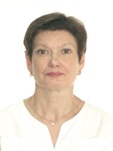 Начальник госпиталя – врач - методист Госпиталя №1  ФКУЗ «МСЧ МВД России по Челябинской области» Андреева Елена Александровна 
Врач высшей квалификационной категории
Телефон: 8 (351) 733-19-25 
График работы: Пн-Пт с 8:30 час. до 17:30 час.Часы приема по личным вопросам: ежедневно с 13.00 час до 15.00 часЭлектронная почта: eaandreeva2013@yandex.ruНачальник отделения – врач Терапевтического отделенияГоспиталя № 1 ФКУЗ «МСЧ МВД Россиипо Челябинской области»Мухамедьянова Альбина ГафурьяновнаТелефон: 8 (351) 268-85-61График работы:Пн-Чт с 8:30 до 17:30,Пт с 8:30 до 16:15;Режим работы отделения – круглосуточный.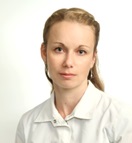 Начальник отделения - врач - невролог Неврологического отделения Госпиталя № 1 ФКУЗ «МСЧ МВД Россиипо Челябинской области» - врач первой категории,Клепикова Наталья ЮрьевнаТелефон: 8 (351) 733-19-00График работы:Пн-Пт 8.00-16.18, обед 12.00-12.30Режим работы отделения – круглосуточный.